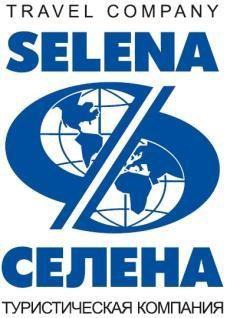 *Стоимость зависит от объекта размещения. Уточняйте актуальную цену у менеджеров направления.**В сводной таблице указаны не все направления! ***Приобрести билеты на ж/д переезд или авиаперелет можно в офисе нашей компании*** АГЕНСТВАМ – ЦЕНА НЕТТО! (туры по Золотому Кольцу с выездом из Краснодара – 5%)            ЯНВАРЬ-АПРЕЛЬ    2021ТУРЫ ПО РОССИИ ДЛЯ ИНДИВИДУАЛЬНЫХ ТУРИСТОВ      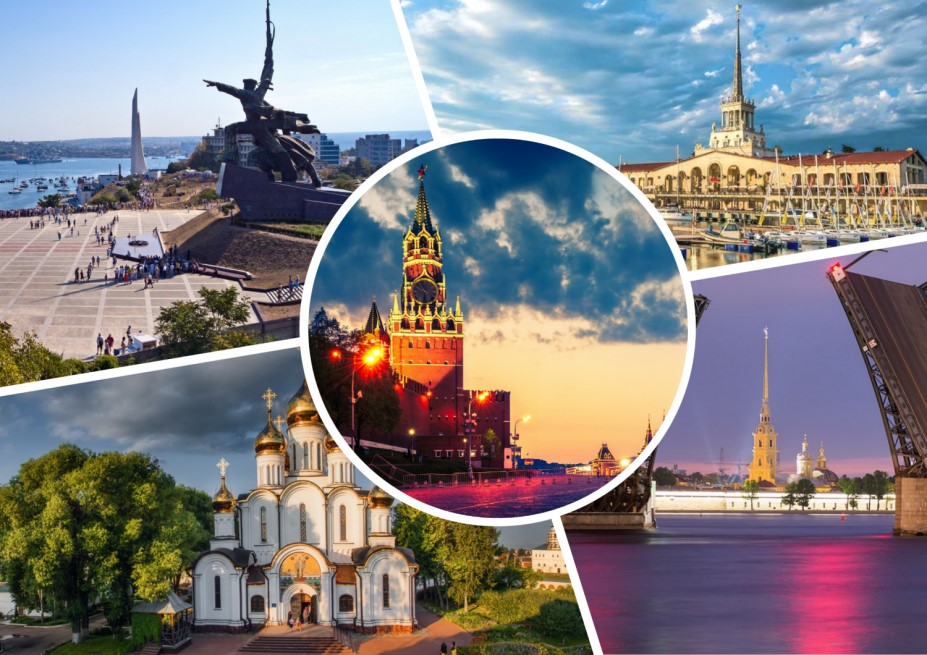 ТУРДАТЫПРОГРАММАСТОИМОСТЬКАЗАНЬКАЗАНЬКАЗАНЬКАЗАНЬ От Казанской губернии до стольных волжских градов (5 д/4 н)с 22.01 по 23.04.2021Пт – ВтИнтерактивная программа «Якын дуслар», обзорная экскурсия по Казани, экскурсия «Прогулка по Казани разных эпох». Посещение выставочно-зрелищного комплекса «Городская Панорама". Свияжск, Йошкара-Ола, Раифский Богородицкий монастырь, посещение знаменитого музея-галерии Константина Васильева.18 600Татарстан на 100%(5 д/4 н)с 22.01 по 23.04.2021Пт – ВтИнтерактивная программа «Якын дуслар», обзорная экскурсия по Казани, Свияжск, Елабуга, Раифский Богородицкий монастырь, Храм всех религий, музей-галерея Константина Васильева17 600Ах, Елабуга - Алабуга(4 д/3 н)с 22.01 по 16.04.2021Пт – СбИнтерактивная программа «Якын дуслар», обзорная экскурсия по Казани,  Елабуга, посещение музея М. И. Цветаевой и дом — музей И.И. Шишкина, Свияжск, Храм всех религий.14 000Республика без границ: Казань - Чебоксары - Йошкар-Ола (5 д/4  н)с 01.05 – 24.09.2021Пт- Втпосещение Казанского Богородицкого монастыря, комплекс "Городская Панорама", обзорная экскурсия по Казани, экскурсия "Столица чувашского народа - Шупашкар", программа "Там, где традиции хранят", экскурсия "Йошкар-Ола удивительная", национальный музей имени Т. Евсеева, автобусно-пешеходная экскурсия "Казань в парках", музей поэта Е. Бортынского Е.А.17 400Золотой Казан и Красный город (5 д/4 н)с 01.05 – 24.09.2021Пт- Втинтерактивная программа «Якын дуслар», обзорная экскурсия по Казани, экскурсия "Северная Мекка» с посещением Болгарского музея заповедника, Памятный знак, музей Болгарской цивилизации, посещение Ак мечет (Белая мечеть), Казанский Кремель,, экскурсия "Прогулка по Казани разных эпох", экскурсия "Йошкар-Ола удивительная", посещение национального музея имени Т. Евсеева, автобусно-пешеходная экскурсия "Казань в парках"17 200Золотой Казан и Красный город( 7 д/6 н)с 01.05 – 24.09.2021Пт- Втинтерактивная программа «Якын дуслар», обзорная экскурсия по Казани, экскурсия "Северная Мекка» с посещением Болгарского музея заповедника, посещение Ак мечет (Белая мечеть), мастер класс "Искусство завязывания платка", экскурсия "Прогулка по Казани разных эпох", экскурсия "Йошкар-Ола удивительная", посещение национального музея имени Т. Евсеева, автобусно-пешеходная экскурсия "Казань в парках", поездка в село Большие Ачасыры "Опять она - родная сторона!", экскурсия "Поэма об университет", музей Истории Университета.24 300САНКТ-ПЕТЕРБУРГСАНКТ-ПЕТЕРБУРГСАНКТ-ПЕТЕРБУРГСАНКТ-ПЕТЕРБУРГКлассический Санкт-Петербург(7 д/6 н)С 13.01 по 17.03.2021Ср - ВтЮсуповский дворец, Петергоф (Большой дворец), Петропавловская крепость (территория, собор Святых апостолов Петра и Павла, тюрьма Трубецкого бастиона), Кунсткамера, Царское Село, Эрмитаж, Музей Фаберже, Исаакиевский собор, Часовня святой блаженной Ксении Петербургской.18 700КлассическийСанкт-Петербург(5 д/4 н)С 18.01 по 22.03.2021Пн - ПтРусский музей, Храм "Спас на Крови", Кронштадт, Галерея драгоценностей Эрмитажа, Юсуповский дворец, Петергоф, Петропавловская крепость (территория, собор Святых апостолов Петра и Павла, тюрьма Трубецкого бастиона), Кунсткамера.15 000Семейные каникулы в Петербурге (5 д/4 н)22.02 – 26.02 22.03 – 26.032021Обзорная экскурсия с VR-очками, музей-макет "Петровская акватория", Эрмитаж, Царское Село (Екатерининский дворец с Янтарной комнатой), Петропавловская крепость (территория), Зоологический музей, на выбор: Океанариум / Планетарий №1 / Музей железных дорог России13 700КАЛИНИНГРАДКАЛИНИНГРАДКАЛИНИНГРАДКАЛИНИНГРАДВ Тридевятом царстве (8 д/7 н)С 16.01 по 17.04.2021Сб - СбЗнакомство с поселком Янтарный и с достопримечательностями Светлогорская-Раушена, трехмерная панорама "Кенинсберг-45. Последний штурм", форт 11 "Денхофф", экскурсия "О кирхах, рыцарях и замках" с угощениями в замке Шаакен", Куршская коса.23 800На самом западе России (5 д/4 н)С 15.01 по 23.04.2021Пт - ВтЭкскурсия по Калининграду, Куршская коса, познакомитесь с достопримечательностями Светлогорска-Раушена, трехмерная панорама «Кенинсберг-45. Последний штурм», форт 11 «Денхофф», кирха Арнау, замок Вальдау, руины замка Шаакен, замок Нессельбек.17 000Королевские выходные + замок Нессельбек(6 д/5 н)С 21.01 по 22.04.2021Чт - ВтЭкскурсия "Сумерки Кёнинсберга с музеем Фридландские ворота и ужином в баварском ресторане", Куршская коса, экскурсия "Город сыра и мира" с посещением сыроварни Deutches Haus.17 500Очарование Балтики(4 д/3 н)С 15.01 по 23.04.2021Пт - ПнЭкскурсия по Калининграду, Куршская коса, познакомитесь с достопримечательностями Светлогорска-Раушена, трехмерная панорама «Кенинсберг-45. Последний штурм», форт 11 «Денхофф»13 700Мартовские выходные на Балтике( 4 д/3 н)05.03 – 08.03.2021Пт - Пнэкскурсия по Калининграду, органный мини-концерт в Кафедральном соборе 14 в., Куршская коса, плащадка на дюне Эфа, Танцующий лес, знакомство с достопримечательностями п. Янтарный и Светлогорска-Раушена, замое Нессельбека, рыцарское шоу в замке, праздничная экскурсия "Королевский Кранц + семейная фабрика Шаакендорф".19 900Первое мая в Калининграде" (5 д/4 н)30.04 – 04.05.2021Пт - Втэкскурсия по Калининграду с прогулкой на теплоходе и дегустацией немецкого пива и баварских закусок, знакомство с п. Янатрный и г. Светлогорск, Куршская коса, экскурсия "Королевский Кранц + семейная фабрика Шаакендорф".18 000Майский Weekend на Балтике(5 д/4 н)02.05 – 06.05.2021Куршская коса, Танцующий лес, трехмерная панорама "Кенигсберг-45. Последний штурм", форт 11 "Денхофф", знакомство с поселком Янтарный, прогулка к морю мимо здания Шлосс-Отеля.14 500КАРЕЛИЯКАРЕЛИЯКАРЕЛИЯКАРЕЛИЯЗима в Карелии. Сафари на собачьих упряжках и снегоходах на остров Кижи(4 д/3 н)21.01 – 24.0128.01 – 31.0104.02 – 07.0211.02 – 14.0220.02 – 23.0225.02 – 28.0205.03 – 08.0311.03 – 14.0318.03 – 21.03Сафари на снегоходах и собачьих упряжках, Кижи,  водопад Кивач, аутентичная программа "в гостях у шамана", питомник ездовых собак, музыкальные карильоны, обзорная по городу Петрозаводск с музеем авангардных скульптур на онежской набережной30 200ЗОЛОТОЕ КОЛЬЦО С ВЫЕЗДОМ ИЗ КРАСНОДАРАЗОЛОТОЕ КОЛЬЦО С ВЫЕЗДОМ ИЗ КРАСНОДАРАЗОЛОТОЕ КОЛЬЦО С ВЫЕЗДОМ ИЗ КРАСНОДАРАЗОЛОТОЕ КОЛЬЦО С ВЫЕЗДОМ ИЗ КРАСНОДАРА8 марта на Золотом кольце(5 д/4 н)Владимир – Суздаль -  Кострома –  Ярославль – Ростов – Переславль-Залесский – Сергиев Посад05.03 – 09.03.2021Пт - ВтПоздравление от Бабы-Яги, интерактивная программа "Сырные истории", Золотые ворота, Успенский собор, Дмитриевский собор, Спасо-Евфимиев монастырь, Анастасьин Богоявленский монастырь, Спасо-Приображенский монастырь, Ростовский Кремль, экскурсия по Троице-Сергиевой Лавре.16 300По Золотому Кольцу на майские праздники(5 д/4 н)Владимир – Суздаль -  Кострома –  Некрасоское - Ярославль – Ростов – Переславль-Залесский – Сергиев Посад30.04 – 04.05.2021Пт - ВтДегустация Владимирских наливок от Бабы-Яги, Золотые ворота, Успенский собор, Дмитриевский собор, Спасо-Евфимиев монастырь, развлекательная программа "Один день на соляной варнице", Анастасьин Богоявленский монастырь, Спасо-Приображенский монастырь, Ростовский Кремль, экскурсия по Троице-Сергиевой Лавре.16 200Тайны хранителя ремесла(5 д/4 н)Сергиев Посад -  Кострома –Переславль-Залесский – Юрьев Польский – Владимир – Суздаль – Гусь-Хрустальный - Муром07.05 – 11.05.2021экскурсия в Троице-Сергиеву Лавру, Никитский монастырь, Спасо-Евфимиев монастырь, Суздальский Кремель, Успенский собор, Дмитриевский собор, дегустация Владимирских наливок у Бабуси-Ягуси, музей хрусталя им. Мальцовых, Свято-Троицкий монастырь, Спасо-Преображенский монастырь, Благовещенский мужской монастырь, Окский парк, памятник Илье Мурамцу, посещение Муромского историко-художественного музея.17 400